Ma. Angeline Martin Lopez 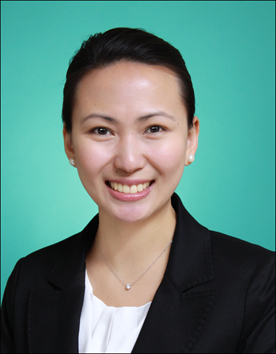 447-508 Jugong Apartment, Gaepo 2-dong, Gangnam-gu,Seoul, South Korea 135-804+82 – 10 – 9312 – 0874 geline_c1@yahoo.comOBJECTIVE	To be a part of an institution that will give me an opportunity for my personal growth and career development.EDUCATIONAL ATTAINMENT2010 – 2012 	 				Catholic University of Korea						Bucheon, South Korea						Master of Political Science major in International Relations		2010 – 2011					Yonsei University											Seoul, South Korea						Korean Language 2004 – 2009 					University of Santo Tomas						Manila, Philippines										Bachelor of Science in Tourism2007 – 2008 	 				Silla University Busan, South KoreaInternational Tourism Management – 2004 					St. Mary’s Academy Bulacan, PhilippinesSecondary Education – 2004 					St. Mary’s AcademyBulacan, PhilippinesElementary EducationCAREER DESCRIPTIONSeptember 2012 – March 2014		Secondary Data Analyst/Marketing Communications Assistant					Cegedim Strategic Data Korea 					Seoul, South KoreaFebruary 2010 – March 2012 		English Teaching Assistant					Global English Outreach ProgramCatholic University of KoreaBucheon, South KoreaJuly 2011 – January 2012			Part-time English Teacher					Lingua Forum Academy					Bupyeong, South KoreaDecember 2010 – June 2011		Part-time English TeacherWithUs AcademyBucheon, South KoreaMarch 2010 – September 2010		Part-time English TeacherNJ Academy					Suwon, South KoreaFebruary 2007 – February 2008		English Teaching Assistant and English Café Manager					Silla University					Busan, South KoreaMarch 2007 – January 2008		Part-time English Teacher					Yoon’s Teacher Academy					Busan, South KoreaORGANIZATIONSFilipino Scholars in Korea (PIKO, Inc.)Member2010 - PresentBecarios de Santo TomasUniversity of Santo Tomas’ Scholars OrganizationMember2004-2009UST Students’ Tourism SocietyMember2004-2009ACHIEVEMENTSMiss International Multicultural Society 2010International Conference on Foreigners Welfare2010Cum LaudeUST College of Tourism and Hospitality Management2009Exchange StudentSilla UniversityBusan, South Korea2007-2008Dean’s ListerUST College of Tourism and Hospitality Management2004-2009Over-all ChairpersonConvention and Exhibit Management Class 3T32006 Batch SalutatorianSt. Mary’s Academy2004SKILLS Applied knowledge in Microsoft OfficeFluent in Speaking English and Intermediate KoreanTOIEC SCORE: 975TOPIK LEVEL: 4Problem Analysis and SolvingCustomer Service OrientationAdaptability and Ability to Work under PressurePERSONAL INFORMATION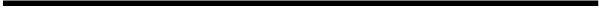 Citizenship		:  FilipinoVisa Status		:  F-6 (Spouse Visa)Date of Birth		:  June 17, 1987Place of Birth		:  Malolos City, PhilippinesCHARACTER REFERENCESJacqueline HanGeneral ManagerCegedim Strategic DataSeoul, South KoreaEmely Dicolen-AbagatProfessorCatholic University of DaeguDaegu, South KoreaCorien Le RouxILEC CoordinatorCatholic University of KoreaBucheon City, South Korea